Ежегодно 5 декабря в России отмечается День добровольца (волонтёра),
установленный Указом Президента РФ № 572 от 27 ноября 2017 года.
Учреждению праздника предшествовала длительная история развития
волонтёрского движения в России, а выбор даты пал на день, когда
отмечается Международный день добровольцев во имя экономического
и социального развития, установленный в 1985 году.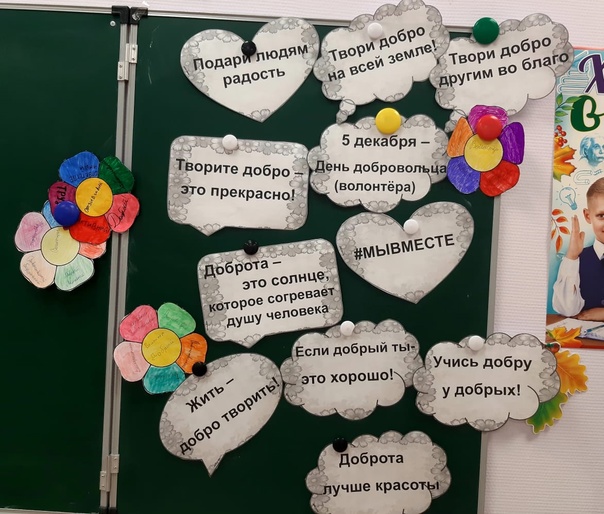 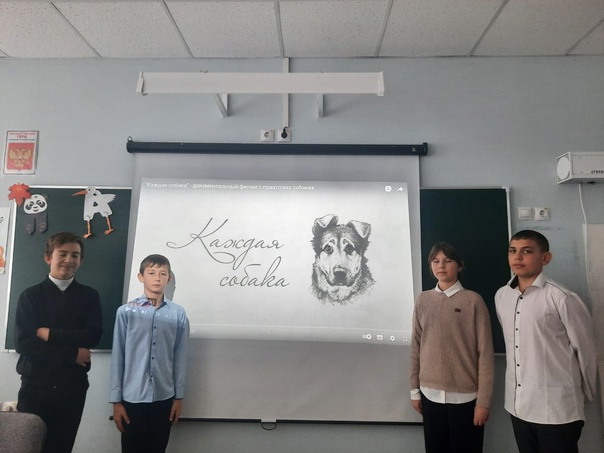 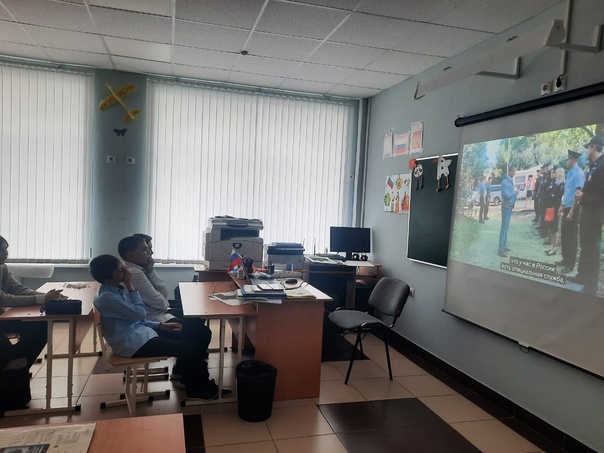 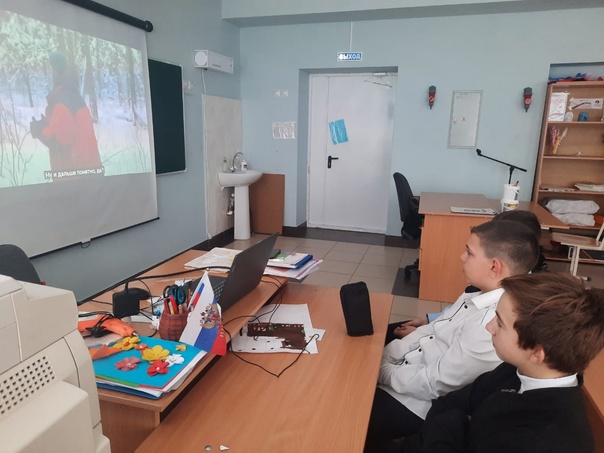 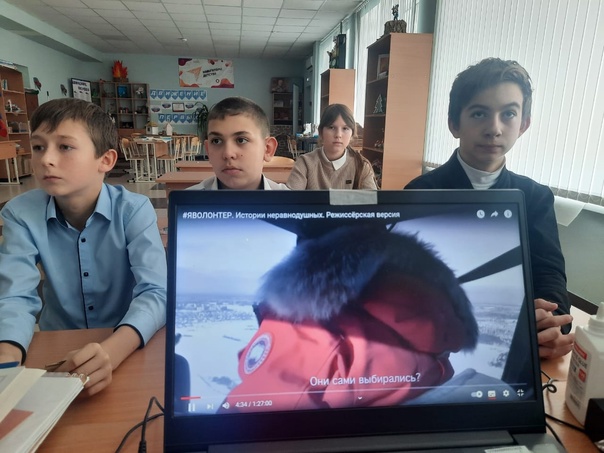 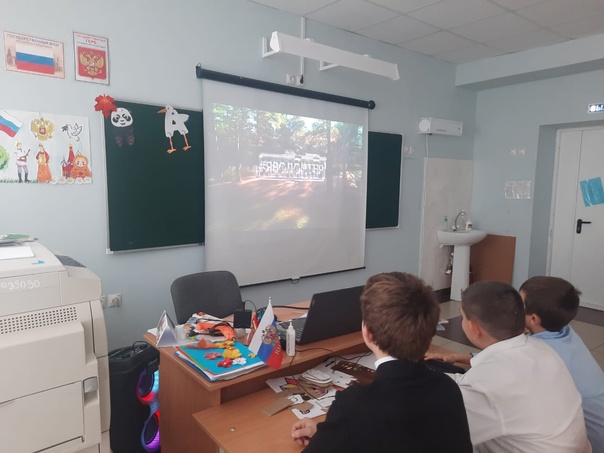 